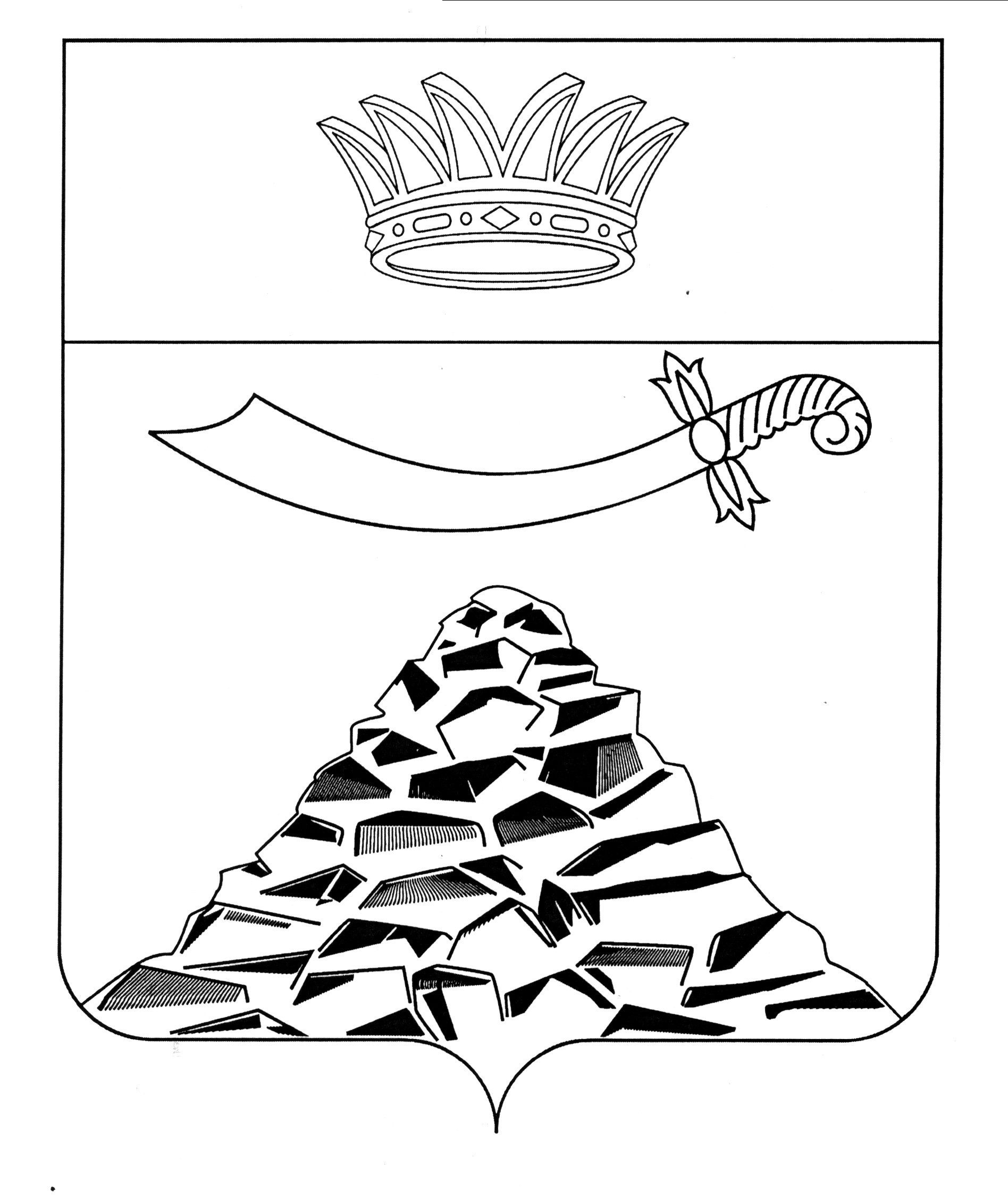 ПОСТАНОВЛЕНИЕАДМИНИСТРАЦИИ МУНИЦИПАЛЬНОГО ОБРАЗОВАНИЯ
«ЧЕРНОЯРСКИЙ РАЙОН»АСТРАХАНСКОЙ ОБЛАСТИот 06.10.2022г. № 227          с. Черный ЯрО создании, содержании и использовании запасов материально-технических, продовольственных, медицинских и иных средств в целях гражданской обороны на территории муниципального образования «Черноярский район»В соответствии с Федеральным законом от 12.02.1998 № 28-ФЗ «О гражданской обороне», постановлением Правительства Российской Федерации от 27.04.2000 № 379 «О накоплении, хранении и использовании в целях гражданской обороны запасов материально-технических, продовольственных, медицинских и иных средств» администрация муниципального образования «Черноярский район» ПОСТАНОВЛЯЕТ:1. Утвердить прилагаемые:Положение о создании, содержании и использовании запасов материально- технических, продовольственных, медицинских и иных средств в целях гражданской обороны Муниципального Образования «Черноярский район» (приложение №1);Номенклатуру и объем запасов материально-технических, продовольственных, медицинских и иных средств Муниципального образования «Черноярский район», создаваемых в целях гражданской обороны (приложение №2).2. Рекомендовать руководителям организаций, расположенных на территории МО «Черноярский район», независимо от их организационно-правовой формы, организовать работу по созданию, накоплению и хранению запасов в целях обеспечения защиты персонала и выполнения мероприятий гражданской обороны, в соответствии с действующим законодательством.3. Органам исполнительной власти муниципального образования «Черноярский район» и организациям, расположенным на территории МО «Черноярский район», ежегодно до 15 января по состоянию на 1 января текущего года, до 15 июня по состоянию на 1 июня текущего года предоставлять сведения о запасах материально- технических, продовольственных, медицинских и иных средств, созданных в целях гражданской обороны в Отдел по делам ГО и ЧС, МП и защиты государственной тайны администрации МО «Черноярский район».4. Признать утратившим силу постановление администрации МО «Черноярский район» от 11.08.2022 года № 186 «О порядке создания, хранения, использования и восполнения материальных ресурсов для обеспечения мероприятий по гражданской обороне на территории муниципального образования «Черноярский район».4. Начальнику организационного отдела администрации МО «Черноярский район» (Сурикова О.В.) разместить настоящее постановление на официальном сайте администрации МО «Черноярский район».5. Контроль за исполнением настоящего постановления возложить на заместителя Главы администрации МО «Черноярский район» М.М. ЯкунинаИ.о. Главы района						           С.И.Никулинприложение №1               УТВЕРЖДЕНО                                                        Постановлением администрацииМО «Черноярский район»                                                                      от 06.10.2022 г.№ 227Положение о создании, содержании и использованиизапасов материально-технических, продовольственных, медицинских и иных средств в целях гражданской обороны на территориимуниципального образования «Черноярский район»1. Настоящее положение разработано в соответствии с Федеральным законом от 12.02.1998  № 28-ФЗ «О гражданской обороне», постановлением Правительства Российской Федерации от 27.04.2000 № 379 «О накоплении, хранении и использовании в целях гражданской обороны запасов материально-технических, продовольственных, медицинских и иных средств» и регламентирует деятельность органов исполнительной власти Муниципального образования «Черноярский район» по накоплению, хранению и использованию в целях гражданской обороны запасов материально-технических, продовольственных, медицинских и иных средств (далее - запасы).2. Запасы предназначены для первоочередного жизнеобеспечения населения, пострадавшего при военных конфликтах или вследствие этих конфликтов и оснащения аварийно-спасательных формирований, спасательных служб при проведении аварийно-спасательных и других неотложных работ в случае возникновения опасностей при военных конфликтах или вследствие этих конфликтов, а также при чрезвычайных ситуациях природного и техногенного характера.Запасы материально-технических средств включают в себя специальную и автотранспортную технику, средства малой механизации, приборы, оборудование и другие средства, предусмотренные табелями оснащения аварийно-спасательных формирований, спасательных служб и нештатных формирований по обеспечению выполнения мероприятий по гражданской обороне.Запасы продовольственных средств включают в себя крупы, муку, мясные, рыбные и растительные консервы, соль, сахар, чай и другие продукты.Запасы медицинских средств включают в себя лекарственные препараты, медицинские изделия.Запасы иных средств включают в себя вещевое имущество, средства связи и оповещения, средства радиационной, химической и биологической защиты, средства радиационной, химической и биологической разведки и радиационного контроля, отдельные виды топлива, спички, табачные изделия, свечи и другие средства.3.Номенклатура и объемы запасов определяются и утверждаются постановлением администрации МО «Черноярский район» исходя из возможного характера военных конфликтов на территории муниципального образования «Черноярский район», величины возможного ущерба объектам экономики и инфраструктуры, природных, экономических, физико-географических и иных особенностей территорий, условий размещения организаций, а также норм минимально необходимой достаточности запасов при возникновении военных конфликтов или вследствие этих конфликтов. При определении номенклатуры и объемов запасов должны учитываться имеющиеся материальные ресурсы, накопленные для ликвидации чрезвычайных ситуаций природного и техногенного характера.4. Запасы накапливаются заблаговременно в мирное время в объемах, определяемых постановлением администрации МО «Черноярский район» и хранятся в условиях, отвечающих установленным требованиям по обеспечению их сохранности. Не допускается хранение запасов с истекшим сроком годности.5. Функции по созданию, хранению, размещению и восполнению запасов:по продовольствию, вещевому имуществу, предметам первой необходимости – на  Черноярский районный союз потребительских обществ; по медицинским препаратам, оборудованию – на ГБУЗ АО «Черноярская РБ»;по специальной технике, оснащению - на 6 ПСО ФПС ГПС ГУ МЧС России по Астраханской области, Администрацию МО «Черноярский сельсовет», МБУ «Старт»,по   санитарной обработке – на МУП «Каменноярское коммунальное хозяйство».6. Органы исполнительной власти  МО «Черноярский район», на которые возложены функции по созданию, хранению, размещению и восполнению запасов:разрабатывают предложения по номенклатуре и объемам запаса;заключают в объеме выделенных ассигнований договоры (контракты) на поставку материальных ресурсов в запас, а так же на ответственное хранение и содержание запаса;организуют доставку запасов в районы проведения аварийно-спасательных и других неотложных работ;ведут учет и отчетность по операциям с запасами;осуществляют контроль за поддержанием запаса в постоянной готовности к использованию;осуществляют контроль за наличием, качественным состоянием, соблюдением условий хранения и выполнения мероприятий по содержанию запасов.7. Приобретение и хранение отдельных видов материальных ресурсов, закупка товаров могут осуществляться в соответствии с действующим законодательством Российской Федерации о контрактной системе в сфере закупок товаров, работ, услуг для обеспечения государственных и муниципальных нужд.8. Информация о накопленных запасах предоставляется:организациями – в отдел по делам ГО и ЧС, МП и защиты государственной тайны администрации МО «Черноярский район»;администрацией МО «Черноярский район» – в Правительство Астраханской области.9. Решение об использовании запасов принимается главой МО «Черноярский район» или лицом его замещающим.10. Финансирование накопления, хранения и использования запасов осуществляется в соответствии с законодательством Российской Федерации.Приложение №2               УТВЕРЖДЕНО                                                        Постановлением администрацииМО «Черноярский район»                                                                      от 06.10.2022 г.№ 227Номенклатура и объемы
продовольственных, медицинских, материально-технических и иных средств муниципального района «Черноярский район», создаваемых в целях гражданской обороны№ п/пНаименование материальных средствЕд. изм.Кол-во12341. Продовольствие  (из расчета обеспечения 50 чел. в течение 3 суток)1. Продовольствие  (из расчета обеспечения 50 чел. в течение 3 суток)1. Продовольствие  (из расчета обеспечения 50 чел. в течение 3 суток)1. Продовольствие  (из расчета обеспечения 50 чел. в течение 3 суток)1.1.Сухие пайки  (на 50 человек/3 суток)  к-т1501.2.Хлеб и хлебобулочные изделия кг54,01.3.Мука пшеничная 2 сорта кг16,01.4.Масло растительное кг1,51.5.Консервы мясные (1/325гр.)  бан.701.6.Консервы молочные (1/400гр.) бан.121.7.консервы рыбные (1/245гр.)бан.531.8.Крупа разная кг6,01.9.Картофель и овощи сушеныекг54,001.10.Макаронные изделия кг91,001.11.Сахар песок кг3,001.12.Соль пищевая кг2,311.13.Чай (пачка весом 100 гр.) кг3,001.14.Детское питание (молочные смеси, 12 человек/ 3 суток) кг3,241.16.Пюре фруктовые и овощные для детского питания (12 человек/3 суток)   кг.4,00 2. Вещевое имущество и предметы первой необходимости  (из расчета обеспечения 50 чел. в течение 3 суток)2. Вещевое имущество и предметы первой необходимости  (из расчета обеспечения 50 чел. в течение 3 суток)2. Вещевое имущество и предметы первой необходимости  (из расчета обеспечения 50 чел. в течение 3 суток)2. Вещевое имущество и предметы первой необходимости  (из расчета обеспечения 50 чел. в течение 3 суток)2.1Посуда одноразовая (2-х разовое питание на 3 суток) - стакан шт300- ложка шт300- вилка шт300- тарелка шт3002.2.Кухня полевая  шт12.2.Термос для горячей пиши (ТН-12) шт52.3.Бак для воды () шт52.4.Ведро эмалированное (1/10 чел)  шт52.5.Раскладушка шт502.6.Спальный мешок шт502.7.Полотенцешт502.8.Умывальникшт502.10.Средства личной гигиены  - зубная щетка шт50- зубная паста шт50- мыло туалетное шт502.11.Одежда верхняя теплая  - куртка взрослая теплая – 5 размеров шт38- куртка детская – 5 размеров  шт38- комбинезон детский – 3 размера шт122.12.Одежда летняя:  21- футболка взрослая  шт38- костюм спортивный взрослый – 5 размеров  Шт38- футболка х/б детская  шт122.13.детская ясельная:  - колготки х/бшт12- футболки х/бшт12- костюм детскийшт122.14.Белье нательное - белье трикотажное взрослое комплект38- белье трикотажное детское  комплект12- носки х/б – 8 размеров   пар502.15.Обувь - спортивная (кроссовки) – 5 размеров   пар38- сапоги резиновые  - 5 размеров  пар38- ботинки (сапоги) утепленные – 5 размеров  пар382.16.Обувь детская по пяти возрастам пар122.17.Перчатки, варежки  пар502.18.Головной убор (шапка трикотажная, шарф)  шт502.19.Бытовая химия - мыло хозяйственное шт50- моющее средство шт502.20.Туалетная бумагашт502.21Фонарь ветроустойчивый (ручной)  шт102.22Элементы питания (по типу фонаря)   шт382.23Свеча парафиновая шт502.24Спички коробок503. Медикаменты и медицинское имущество(ликвидация медико-санитарных последствий до 50 пораженных на 3 дня)  3. Медикаменты и медицинское имущество(ликвидация медико-санитарных последствий до 50 пораженных на 3 дня)  3. Медикаменты и медицинское имущество(ликвидация медико-санитарных последствий до 50 пораженных на 3 дня)  3. Медикаменты и медицинское имущество(ликвидация медико-санитарных последствий до 50 пораженных на 3 дня)  3.1.Индивидуальный перевязочный пакет  (ИПП-1) шт1503.2.Бинты перевязочные стерильные 10х5шт1503.3.Бинты перевязочные стерильные 14х7шт1503.4.Лейкопластырь  3х5шт503.5.Вата стерильная  250.0шт503.6.Шина для нижних конечностейшт103.7.Шина для верхних конечностейшт103.8.Шина для транспортировкишт103.9.Шприц одноразовыйшт3003.10.Системы для переливания крови  одноразовыешт504. Строительные материалы 4. Строительные материалы 4. Строительные материалы 4. Строительные материалы 4.1.Пиломатериалм34,04.2.Цементтонн5,04.3.Кирпичтыс. шт.3,04.5.Рубероидм21004.6.Шиферм21004.7.Стеклом21004.8.Гвоздикг504.9.Кабель электрический м1005. Средства связи и оповещения5. Средства связи и оповещения5. Средства связи и оповещения5. Средства связи и оповещения5.1.Радиостанция портативная  шт45.2.Сирена механическаяшт105.3.Ручное громкоговорящее устройство шт106. Горючие и смазочные материалы, уголь, дрова 6. Горючие и смазочные материалы, уголь, дрова 6. Горючие и смазочные материалы, уголь, дрова 6. Горючие и смазочные материалы, уголь, дрова 6.1.Бензин АИ-92тонн1,06.2.Дизельное топливо тонн1,06.3.Масло моторное для бензиновых двигателей  тонн0,56.4.Масло моторное для дизельных двигателей  тонн0,56.5.Уголь тонн106.6.Дрова м3107. Оборудование и инструменты  7. Оборудование и инструменты  7. Оборудование и инструменты  7. Оборудование и инструменты  7.1.Переносная  бензиновая электростанция ~ 5 кВт с комплектом кабелейшт27.2.Передвижная бензиновая электростанция ~ 2,5 кВт с комплектом кабелейшт17.3.Электросварочный аппаратшт17.4.Мотопомпа шт47.5.Рукава пожарные (51/77 мм)  шт2/27.6.Рукава заборные шт47.7.Бензопила с набором цепейшт27.8.Ранцевые опрыскивателишт47.9.Огнетушители ОУ-3шт107.10.Огнетушители ОП-3шт107.11.Лебедка ручная шт27.12.Домкрат реечный шт27.13.Домкрат гидравлический шт27.14.Топоршт107.15.Лопата  шт207.16.Лом обыкновенный шт10